drogerie vögele, WeinfeldenAura Soma EquilibriumUraltes Wissen und heilende Wirkung von Aromaölen, Schwingungen von Licht und Farben und die Kraft von Edelsteinen finden sich in den Equilibriumflaschen von Aura Soma wieder.Aura Soma bündelt diese Energien zu einer kraftvollen Therapieform. Auf den Körper - den Chakrafarben entsprechend-  aufgetragen oder als Schmuckstück aufgestellt entwickeln die Equilibriumflaschen mit den beiden Farbphasen erstaunliche Resultate.drogerie vögele, WeinfeldenAura Soma EquilibriumUraltes Wissen und heilende Wirkung von Aromaölen, Schwingungen von Licht und Farben und die Kraft von Edelsteinen finden sich in den Equilibriumflaschen von Aura Soma wieder.Aura Soma bündelt diese Energien zu einer kraftvollen Therapieform. Auf den Körper - den Chakrafarben entsprechend-  aufgetragen oder als Schmuckstück aufgestellt entwickeln die Equilibriumflaschen mit den beiden Farbphasen erstaunliche Resultate.drogerie vögele, WeinfeldenAura Soma EquilibriumUraltes Wissen und heilende Wirkung von Aromaölen, Schwingungen von Licht und Farben und die Kraft von Edelsteinen finden sich in den Equilibriumflaschen von Aura Soma wieder.Aura Soma bündelt diese Energien zu einer kraftvollen Therapieform. Auf den Körper - den Chakrafarben entsprechend-  aufgetragen oder als Schmuckstück aufgestellt entwickeln die Equilibriumflaschen mit den beiden Farbphasen erstaunliche Resultate.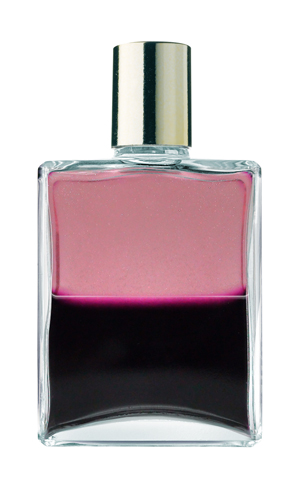 Erzengel Ambriel 
B110 Helles Rosenpink/Tiefmagenta
Geboren: 31. Mai 2012, 12 Uhr mittags
Erzengel Ambriel 
B110 Helles Rosenpink/Tiefmagenta
Geboren: 31. Mai 2012, 12 Uhr mittags
Erzengel Ambriel 
B110 Helles Rosenpink/Tiefmagenta
Geboren: 31. Mai 2012, 12 Uhr mittags
Liebe Freunde, Dear Friends,

Ambriel hat zu tun mit Kommunikation, auf allen Ebenen, und ist traditionell bekannt als Erzengel des Schutzes, ein Schutz, der aus der Klarheit der Kommunikation entsteht. Ambriel wird auch mit einer urteilsfreien Bewusstheit assoziiert, einem Gewahrsein ohne Kritik oder etwas, das wir als eine „urteilende Natur“ bezeichnen würden. Kommunikation, bei der es um die innere Wahrheit geht und die die Fähigkeit hat, zu analysieren, ohne zu urteilen. 

Ambriel ist für uns da, eine Kommunikation anzuregen, die den Geist weckt und unser Bewusstsein auf unsere innere Wahrheit lenkt. Ein freundlicher Engel, der in allen seinen/ihren Aspekten ‚sehr direkt‘ ist. Manchmal scheint es, als seien Wahrheit und Klarheit an sich gegensätzliche Energien zu solchen Mustern, die nicht gleicher Natur wie Wahrheit und Klarheit sind. Ambriel versucht zu diesem Zeitpunkt mehr Kommunikation an innerer Wahrheit aus unserem Inneren zu inspirieren, zur Klarheit anzuregen und Verwirrung zu klären. Ambriel unterstützt uns, mehr über die Polaritäten in uns hinauszugehen, statt sich mit Verwirrung anzufreunden, was Konflikte verursacht, die durch Identifikation mit der Verwirrung entstehen. Er hilft Zweifel und Skepsis zu klären, die der Angst entspringen. Nur weil Modelle üblich sind und der ‚Norm‘ entsprechen, bedeutet dies nicht, dass sie die einzigen sind. 

Wir können an Ambriel auch in Zusammenhang mit der Befreiung von Giften denken, die sich ansammeln, wenn wir allzu sehr in unsere Zweifel vertieft sind, die den Pfad vor uns verdunkeln können. Es scheint, dass Zweifel oft ein guter Kamerad auf dem Weg sind. Dann möchten wir wirklich nicht allzu vertrauensselig sein, aber wenn die Zweifel zu stark werden, führt dies aufgrund von Unglauben zu einem Mangel an Klarheit. 

Bei Ambriel können wir eine tiefe Ebene der Selbstakzeptanz finden. Das bedeutet, die Liebe, die Fürsorge und die Wärme zu retten, uns selbst ganz zu akzeptieren, sodass die Masken fallen, und die überwundenen Mauern uns helfen, unsere Herzen, unseren Verstand zu öffnen und den Raum zu klären, sodass sich die Wahrheit entfalten kann. 
Wenn wir unsere Qualitäten überprüfen, bittet uns Ambriel, das zu pflegen, was wir haben und nicht Mittel und ‚Tricks‘ zu benutzen, um uns anders zu zeigen, als wir sind. Die Qualität von Mitgefühl, Fürsorge, Zuneigung und die Feinheiten von Liebe sind alle Teil der Qualitäten, durch die Ambriel uns zur Verwirklichung und des Findens der Essenz der Wahrheit in uns selbst unterstützt. 
Ambriel wurde kraft seiner schützenden Qualtität häufig als eine Energie in Anspruch genommen, negative Energie abzuwenden und fernzuhalten. 

Bei Ambriel geht es auch darum, wie wir lieben, sei es bewusst oder anders. Die Anregung zu Klarheit, Liebe bewusst zu machen, könnte auch Teil der Wahrheit genannt werden, die Ambriel versucht, in uns zu erwecken.

Ein weiteres Attribut von Ambriel ist Mystizismus. Mystizismus, der unsere Inspiration zur Energie der Liebe ist, die wohl eine mystische Erfahrung ist, die auf und abschwingend zu uns zurückkehrt. 
Auf eine Art versammeln sich die Erzengel, um uns zu inspirieren, ein Tropfen des kosmischen Christus zu werden, ein Tropfen des Blutes, ein Teilchen des kosmischen Christus, der in der Welt erwacht. (In christlichen Begriffen denken wir normalerweise nicht auf diese Weise an den kosmischen Christus). Ambriel richtet sich besonders dahingehend aus, und das bezieht sich auf das neue Bewusstsein, das in diese Welt hervordringt.


Mit Liebe, wie immerLiebe Freunde, Dear Friends,

Ambriel hat zu tun mit Kommunikation, auf allen Ebenen, und ist traditionell bekannt als Erzengel des Schutzes, ein Schutz, der aus der Klarheit der Kommunikation entsteht. Ambriel wird auch mit einer urteilsfreien Bewusstheit assoziiert, einem Gewahrsein ohne Kritik oder etwas, das wir als eine „urteilende Natur“ bezeichnen würden. Kommunikation, bei der es um die innere Wahrheit geht und die die Fähigkeit hat, zu analysieren, ohne zu urteilen. 

Ambriel ist für uns da, eine Kommunikation anzuregen, die den Geist weckt und unser Bewusstsein auf unsere innere Wahrheit lenkt. Ein freundlicher Engel, der in allen seinen/ihren Aspekten ‚sehr direkt‘ ist. Manchmal scheint es, als seien Wahrheit und Klarheit an sich gegensätzliche Energien zu solchen Mustern, die nicht gleicher Natur wie Wahrheit und Klarheit sind. Ambriel versucht zu diesem Zeitpunkt mehr Kommunikation an innerer Wahrheit aus unserem Inneren zu inspirieren, zur Klarheit anzuregen und Verwirrung zu klären. Ambriel unterstützt uns, mehr über die Polaritäten in uns hinauszugehen, statt sich mit Verwirrung anzufreunden, was Konflikte verursacht, die durch Identifikation mit der Verwirrung entstehen. Er hilft Zweifel und Skepsis zu klären, die der Angst entspringen. Nur weil Modelle üblich sind und der ‚Norm‘ entsprechen, bedeutet dies nicht, dass sie die einzigen sind. 

Wir können an Ambriel auch in Zusammenhang mit der Befreiung von Giften denken, die sich ansammeln, wenn wir allzu sehr in unsere Zweifel vertieft sind, die den Pfad vor uns verdunkeln können. Es scheint, dass Zweifel oft ein guter Kamerad auf dem Weg sind. Dann möchten wir wirklich nicht allzu vertrauensselig sein, aber wenn die Zweifel zu stark werden, führt dies aufgrund von Unglauben zu einem Mangel an Klarheit. 

Bei Ambriel können wir eine tiefe Ebene der Selbstakzeptanz finden. Das bedeutet, die Liebe, die Fürsorge und die Wärme zu retten, uns selbst ganz zu akzeptieren, sodass die Masken fallen, und die überwundenen Mauern uns helfen, unsere Herzen, unseren Verstand zu öffnen und den Raum zu klären, sodass sich die Wahrheit entfalten kann. 
Wenn wir unsere Qualitäten überprüfen, bittet uns Ambriel, das zu pflegen, was wir haben und nicht Mittel und ‚Tricks‘ zu benutzen, um uns anders zu zeigen, als wir sind. Die Qualität von Mitgefühl, Fürsorge, Zuneigung und die Feinheiten von Liebe sind alle Teil der Qualitäten, durch die Ambriel uns zur Verwirklichung und des Findens der Essenz der Wahrheit in uns selbst unterstützt. 
Ambriel wurde kraft seiner schützenden Qualtität häufig als eine Energie in Anspruch genommen, negative Energie abzuwenden und fernzuhalten. 

Bei Ambriel geht es auch darum, wie wir lieben, sei es bewusst oder anders. Die Anregung zu Klarheit, Liebe bewusst zu machen, könnte auch Teil der Wahrheit genannt werden, die Ambriel versucht, in uns zu erwecken.

Ein weiteres Attribut von Ambriel ist Mystizismus. Mystizismus, der unsere Inspiration zur Energie der Liebe ist, die wohl eine mystische Erfahrung ist, die auf und abschwingend zu uns zurückkehrt. 
Auf eine Art versammeln sich die Erzengel, um uns zu inspirieren, ein Tropfen des kosmischen Christus zu werden, ein Tropfen des Blutes, ein Teilchen des kosmischen Christus, der in der Welt erwacht. (In christlichen Begriffen denken wir normalerweise nicht auf diese Weise an den kosmischen Christus). Ambriel richtet sich besonders dahingehend aus, und das bezieht sich auf das neue Bewusstsein, das in diese Welt hervordringt.


Mit Liebe, wie immerLiebe Freunde, Dear Friends,

Ambriel hat zu tun mit Kommunikation, auf allen Ebenen, und ist traditionell bekannt als Erzengel des Schutzes, ein Schutz, der aus der Klarheit der Kommunikation entsteht. Ambriel wird auch mit einer urteilsfreien Bewusstheit assoziiert, einem Gewahrsein ohne Kritik oder etwas, das wir als eine „urteilende Natur“ bezeichnen würden. Kommunikation, bei der es um die innere Wahrheit geht und die die Fähigkeit hat, zu analysieren, ohne zu urteilen. 

Ambriel ist für uns da, eine Kommunikation anzuregen, die den Geist weckt und unser Bewusstsein auf unsere innere Wahrheit lenkt. Ein freundlicher Engel, der in allen seinen/ihren Aspekten ‚sehr direkt‘ ist. Manchmal scheint es, als seien Wahrheit und Klarheit an sich gegensätzliche Energien zu solchen Mustern, die nicht gleicher Natur wie Wahrheit und Klarheit sind. Ambriel versucht zu diesem Zeitpunkt mehr Kommunikation an innerer Wahrheit aus unserem Inneren zu inspirieren, zur Klarheit anzuregen und Verwirrung zu klären. Ambriel unterstützt uns, mehr über die Polaritäten in uns hinauszugehen, statt sich mit Verwirrung anzufreunden, was Konflikte verursacht, die durch Identifikation mit der Verwirrung entstehen. Er hilft Zweifel und Skepsis zu klären, die der Angst entspringen. Nur weil Modelle üblich sind und der ‚Norm‘ entsprechen, bedeutet dies nicht, dass sie die einzigen sind. 

Wir können an Ambriel auch in Zusammenhang mit der Befreiung von Giften denken, die sich ansammeln, wenn wir allzu sehr in unsere Zweifel vertieft sind, die den Pfad vor uns verdunkeln können. Es scheint, dass Zweifel oft ein guter Kamerad auf dem Weg sind. Dann möchten wir wirklich nicht allzu vertrauensselig sein, aber wenn die Zweifel zu stark werden, führt dies aufgrund von Unglauben zu einem Mangel an Klarheit. 

Bei Ambriel können wir eine tiefe Ebene der Selbstakzeptanz finden. Das bedeutet, die Liebe, die Fürsorge und die Wärme zu retten, uns selbst ganz zu akzeptieren, sodass die Masken fallen, und die überwundenen Mauern uns helfen, unsere Herzen, unseren Verstand zu öffnen und den Raum zu klären, sodass sich die Wahrheit entfalten kann. 
Wenn wir unsere Qualitäten überprüfen, bittet uns Ambriel, das zu pflegen, was wir haben und nicht Mittel und ‚Tricks‘ zu benutzen, um uns anders zu zeigen, als wir sind. Die Qualität von Mitgefühl, Fürsorge, Zuneigung und die Feinheiten von Liebe sind alle Teil der Qualitäten, durch die Ambriel uns zur Verwirklichung und des Findens der Essenz der Wahrheit in uns selbst unterstützt. 
Ambriel wurde kraft seiner schützenden Qualtität häufig als eine Energie in Anspruch genommen, negative Energie abzuwenden und fernzuhalten. 

Bei Ambriel geht es auch darum, wie wir lieben, sei es bewusst oder anders. Die Anregung zu Klarheit, Liebe bewusst zu machen, könnte auch Teil der Wahrheit genannt werden, die Ambriel versucht, in uns zu erwecken.

Ein weiteres Attribut von Ambriel ist Mystizismus. Mystizismus, der unsere Inspiration zur Energie der Liebe ist, die wohl eine mystische Erfahrung ist, die auf und abschwingend zu uns zurückkehrt. 
Auf eine Art versammeln sich die Erzengel, um uns zu inspirieren, ein Tropfen des kosmischen Christus zu werden, ein Tropfen des Blutes, ein Teilchen des kosmischen Christus, der in der Welt erwacht. (In christlichen Begriffen denken wir normalerweise nicht auf diese Weise an den kosmischen Christus). Ambriel richtet sich besonders dahingehend aus, und das bezieht sich auf das neue Bewusstsein, das in diese Welt hervordringt.


Mit Liebe, wie immer